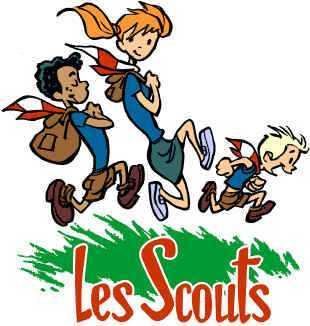 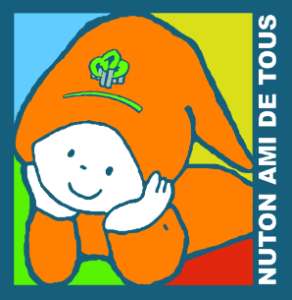 Hello les nutons !Nous vous présentons nos meilleurs vœux et vous souhaitons une bonne année 2018. Voici les dates des réunions pour ce début d'année : Samedi 20 janvier : réunion de 9h jusqu'à 12h. Samedi 27 janvier : réunion de 9h jusqu'à 12h. Samedi 3 février : Pas de réunion (les chefs nutons sont en formation) Samedi 10 février : réunion de 9h jusqu'à 12h. Samedi 17 février : réunion de 9h jusqu'à 12h. Samedi 24 février : pas de réunion. (Les animateurs sont en TU.)Samedi 3 mars : réunion de 9h jusqu'à 12h. Nous irons à la piscine d’Enghien, prévoir le maillot et les brassards pour ceux qui en ont besoin.Samedi 10 mars : réunion de 9h jusqu'à 12h.Samedi 17 mars : réunion de 9h jusqu'à 12h.Samedi 24 mars : réunion de 9h jusqu’à 12h.Samedi 31 mars : réunion de 9h jusqu’à 12h.Samedi 7 avril : réunion de 9h jusqu’à 12h.Vendredi 14 au dimanche 16 avril : Hike, nous irons à Pecq, vous recevrez plus d’informations par la suite. Samedi 21 avril : réunion de 9h à 12h.Samedi 28 avril : fête d’unité, activités de l’après-midi et souper au soir, organisé par la section des pionniers et horizons.Samedi 5 mai : réunion de 9h jusqu’à 12h.Samedi 12 mai : réunion de 9h jusqu’à 12h.Samedi 19 mai : réunion de 9h jusqu’à 12h.Samedi 26 mai : réunion de 9h jusqu’à 12h.Il est possible que des modifications soient apportées au programme, nous vous contacterons par email en cas de changement.Nous espérons vous voir nombreux et motivés aux réunions. Si tu ne sais pas participer à une des réunions merci de nous prévenir. C'est là que se finissent les réunions avant de se retrouver au camp, qui se déroulera du 15 au 21 juillet. Toutes les informations concernant le camp vous seront données en temps et en heures ! :)Un site internet a été créé pour l’unité de Grandmetz avec, entre autres, un calendrier pour toutes les sections. http://www.scouts-grandmetz.be Le staff nutons. Comment nous contacter ? Soit via l'adresse mail : nutons.grandmetz@gmail.com Soit en contactant personnellement l'un des chefs : * Gerfaut : 0499/84.43.56   * Chico : 0477/63.00.87 	* Masaï : 0479/01.16.58 * Spitz : 0472/06.31.88	* Beira : 0476/23.31.38	* Bilby 0471/19.90.41*  Kodiak : 0491526266	* Phalanger : 0479097526Merci de nous faire confiance et de nous confier vos enfants !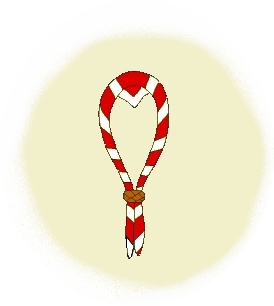 